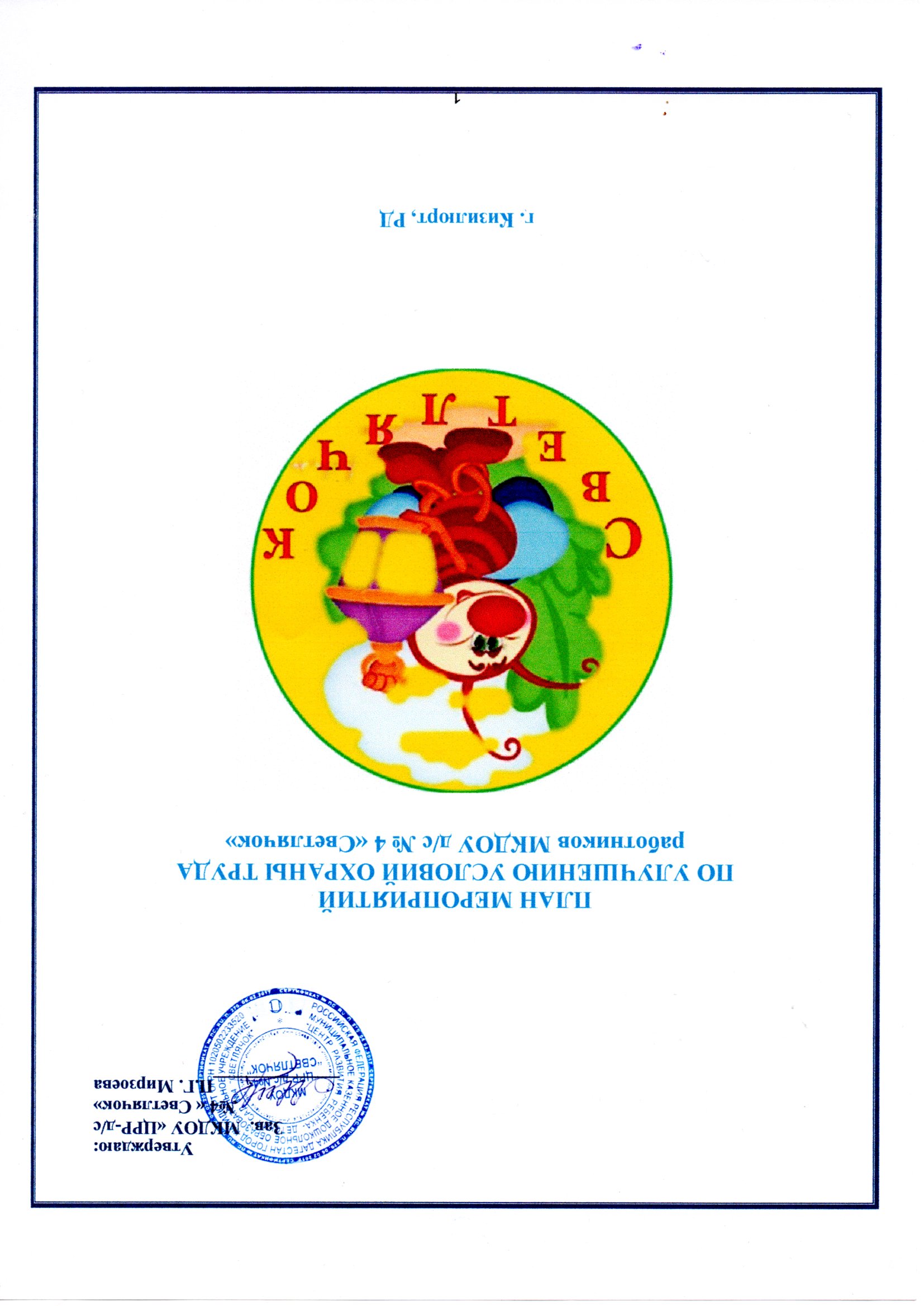 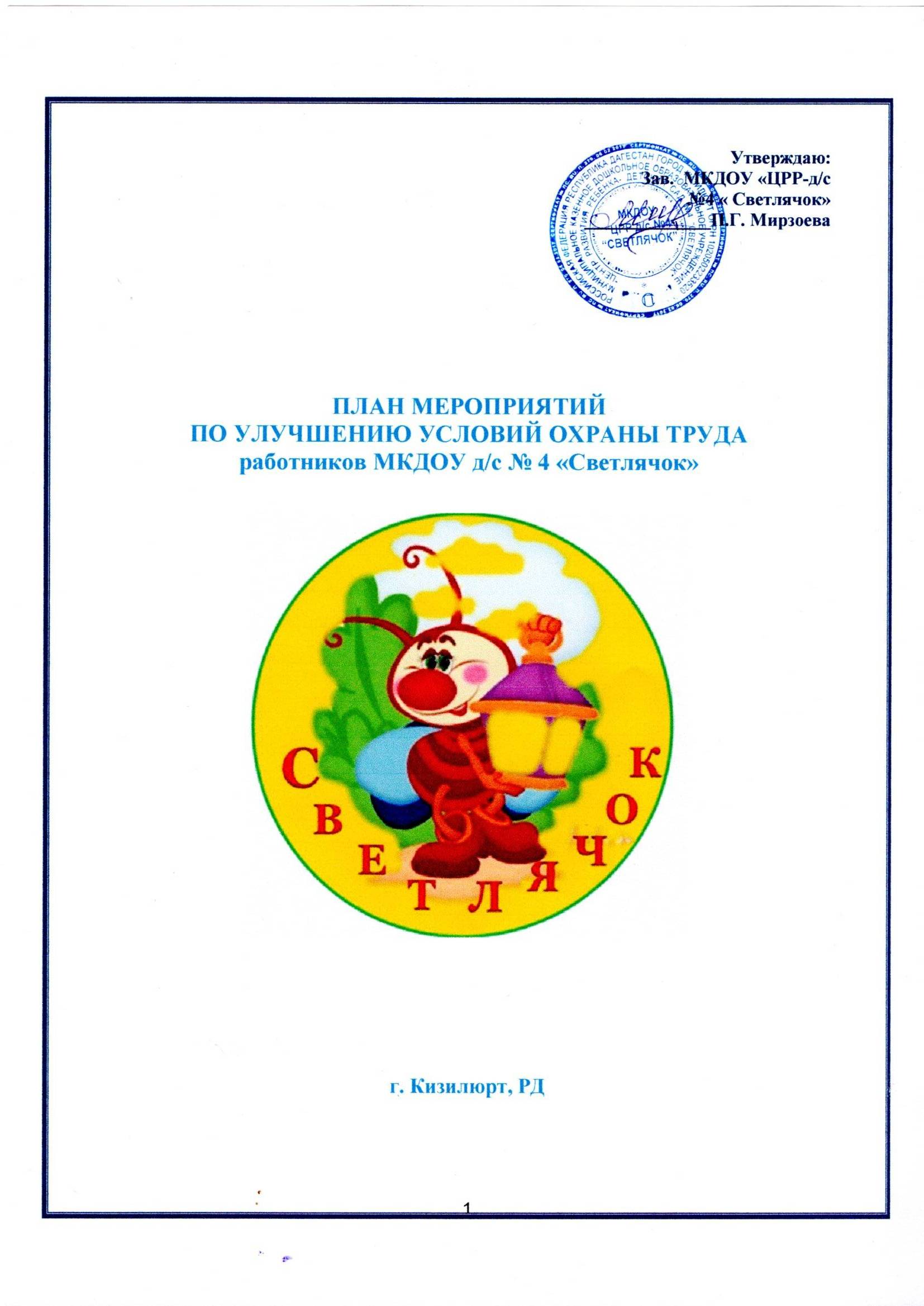 № п/пНаименование мероприятияСроки выполненияОтветственныеОтметка о выполнении1Издание приказов по ДОУ:о назначении ответственных лиц за улучшение условий и охранытруда и снижениеуровня профессиональных рисков работникам ДОУ;о назначении ответственного лица по профилактикеДДТТ;о назначении ответственных лиц за организациюбезопасной работы в ДОУ;об обеспечении безопасности в ДОУ;Июль - августЗаведующий2Организация и проведение инструктажей - по охране труда и оказанию первой помощи работникам при несчастном случае;- по организации и проведению с работниками учреждения вводного инструктажа, инструктажа на рабочем местеПо плануЗаведующийМедицинскаясестра3Обсуждение и утверждение плана работы поОТ и обеспечению безопасности жизнедеятельности на текущий годавгустЗаведующий4Обсуждение плана мероприятий по улучшению условий ОТ, здоровья работников и обучающихся на текущий годавгустЗаведующий5Разработка и утверждение плана мероприятий по пожарной и электробезопасностиавгустЗаведующий6Разработка и утверждение плана мероприятий по предупреждению ДДТТ и соблюдению ПДДавгустЗаведующий, зам.зав по ВМР7Организация совещаний, собраний трудового коллектива по обсуждению вопросов охраны труда и соблюдения ТБВ течение года по плануЗаведующий8Заключение Соглашения по охранедекабрьЗаведующийтруда с профсоюзным комитетом и обеспечение его выполнения9Организация инструктажей и занятий с сотрудниками ДОУ по оказанию первой помощи работникам при несчастном случае1 раз в кварталМедицинская сестра10Организация инструктажей и занятий с сотрудниками и родителями по оказанию первой помощи воспитанникам (детям) при несчастном случае1 раз в кварталМедицинская сестра11Регулярная поверка рабочих мест с целью контроля за соблюдение работниками	правил	техникибезопасности, норм ОТОдин раз в месяцЗаведующий,Зам. зав. по АХЧ12Проведение в установленном порядке обязательных предварительных и периодических медицинских осмотров (обследований) работников ДОУ1 раз в годМедицинская сестра13Обеспечение	рабочих	местинструкциями по охране труда: в групповых помещениях, музыкальном и спортивных залах, на других рабочих	местах	(плановаякорректировка и замена)Сентябрь, февральЗаведующий, делопроизводитель14Проверка работы персонала с технологическим оборудованием и электрическими приборами (пылесос, исправность розеток и выключателей, аудио-, видеотехника, компьютеры и т.д.)1 раз в месяцЗам. зав. по АХЧ15Консультации с педагогами:«Предупреждение детского травматизма на прогулочных участках»,«Первая помощь при ушибах, переломах, укусах насекомых, солнечных ударах»;«Профилактика дорожно- транспортного травматизма»апрельиюньиюльзам.зав по ВМР16Проверка безопасности уличного игрового оборудования на игровых площадкахежемесячноКомиссия по проверке17Проверка подготовленности учреждения к учебному годуавгуст, ежегодноКомиссия18Оформление информационных стендов в группах, производственном уголке "Охрана труда в ДОУ"в течение годаЗаведующий, делопроизводитель19Организация работы по обучению воспитанников и родителей правилам ДД, пожарной безопасности, правилам поведения на улице, дома, на воде, в природе.1 раз в месяцВоспитатели,зам.зав по ВМР 20Обеспечить работников моющими иПо графикуЗам. зав. по АХЧобеззараживающими средствами в соответствии с установленными нормами21Проведение месячника по охране трудаАпрель-майЗаведующий, делопроизводитель22Составление отчетности по ОТ и условиям труда по установленным формамВ течение годаЗаведующий, делопроизводитель23Организация и проведение учебных тренировочных занятий по отработке навыков эвакуации и обеспечения безопасности для здоровья при сигналах о пожаре, ЧС1 раз в кварталзам.зав по ВМР, зам. зав. по АХЧ24Совместно с профсоюзным комитетом подвести итоги выполнения Соглашения по ОТИюнь, декабрьЗаведующий25Разработать и утвердить инструкции по охране труда на всех рабочих местах, пересмотреть имеющиеся, в том числе, для воспитателей по организации воспитательно-оздоровительного процесса с детьми в течение дня1 раз в 5 лет,ежегодноЗаведующий, делопроизводитель26Организовать режим труда и отдыха работникам ДОУ в течение рабочего ДняПостоянноЗам. зав. по АХЧ27Организация	профилактическойработы с работниками ДОУ по профилактике	ВИЧ/СПИДа	нарабочих местах и обеспечение разъяснения защиты прав на труд для работников, живущих с ВИЧ.ОктябрьМедицинская сестра, заведующий